Armazenamento da energia solar para fins eletroquímicos utilizando células foto-voltaicasBrito, Josiane Vieira (autor)Santos, Caroline Silveira (co-autor)Figueira, Álvaro Luis R. (orientador)josyvbrito@gmail.comEvento:Feira de Inovação Científico-Tecnológica Área do conhecimento: 3.05.02.03-9 energia ; 1.06.03.02-6 - eletroquímicaPalavras-chave: energia solar, célula foto-voltaica, eletroquímica1 INTRODUÇÃO	 A utilização de energia solar (PALZ.W,1981) tem ganho grande importância nas últimas décadas por ser uma alternativa para baixar os custos com consumos de energia e diminuir a dependência energética de combustíveis fósseis.	Neste trabalho procuramos mostrar como a utilização de células fotovoltaicas tanto na produção e armazenamento de energia elétrica em baterias recarregáveis, como na sua aplicação eletroquímica envolvendo a eletrodeposição de metais pode ser desenvolvido usando uma fonte inesgotável de energia, a solar. 2 REFERENCIAL TEÓRICOA interconversão energia elétrica↔energia química é um tema abordado em físico-química na área de eletroquímica. Ela está fundamentada nas duas leis de Faraday, que relacionam a massa de qualquer substância produzida ou consumida em um processo eletrolítico de oxi-redução com a quantidade de eletricidade (Q=∫i.dt) gerada no processo.Assim, por exemplo, a massa de zinco metálico (mZn) depositada no cátodo em uma eletrólise, ou no caso da carga de uma bateria automotiva, a quantidade de material eletroativo produzido no ânodo (mPbO2), p.ex., PbO2, e a Q circulante na eletrólise é calculada teoricamente pela equação: Como na célula fotovoltaica a intensidade de corrente é variável conforme o período de insolação é necessário o seu monitoramento durante o processo eletrolítico.3 MATERIAIS E MÉTODOS Os experimentos foram conduzidos utilizando-se dois tipos de painéis solares: a) pequeno (5 W) - usado nas experiências de eletrodeposição metálica (Zn, Ni); b) grande (15 W) - usado nas experiências de armazenamento de energia em baterias. Os materiais utilizados nas eletrodeposições foram: soluções eletrolíticas (DIX,G.F, HULTSCH, 1978) de ZnSO4, NiSO4, miliamperímetro, termômetros, célula eletrolítica, cronômetro,  corpos de prova, ânodos de Zn e Ni, recipientes de acondicionamento. As experiências foram realizadas externamente no pátio da EQA no turno da manhã. Para o armazenamento de energia pretende-se fixar o painel solar no teto externo do laboratório de Físico Química (EQA) e conectá-lo à bateria automotiva e ao controlador de carga que estarão localizados no interior do laboratório. Analisou-se a morfologia do depósito e a eficiência de corrente(PLETCHER,1984) nos processos de eletrodeposição por pesagens dos metais depositados e na recarga da bateria monitorou-se o tempo, a intensidade de corrente, a densidade da solução ácida e a tensão nominal da bateria antes e após a carga.4 RESULTADOS e DISCUSSÃO Os resultados envolvendo a eletrodeposição metálica de Zn e Ni foram lisos, uniformes e de muito boa aderência. Os rendimentos eletroquímicos foram altos (Zn ~86% e Ni~96%) indicando baixa evolução de hidrogênio. Resultados preliminares obtidos pela recarga de uma bateria Pb-ácida, 45A.h num dia de insolação direta mostraram que é possível recarregá-la totalmente em cerca de 30h (100% da capacidade, d = 1,28 g/cm³). A figura abaixo mostra depósitos de Zn e Ni obtidos em eletrólises com densidades de corrente de 10-40 mA/cm² e 30-50 mA/cm² respectivamente. Figura 1 – Depósitos metálicosFonte: Os autores.5 CONSIDERAÇÕES FINAIS	O trabalho se mostrou um estudo promissor de envolvimento da área acadêmica com ensino, pesquisa e extensão universitária. A instalação do painel na área externa da EQA possibilita uma visão exterior das atividades realizadas no laboratório. No estudo da eletrodeposição metálica pretende-se observar o efeito de aditivos no banho utilizado para a deposição de zinco. REFERÊNCIASPalz, W. Energia solar e fontes alternativas, 1ª Ed. São Paulo: Hemus Livr. editora, 1981, 358p.DIX, G.F, HULTSCH, R. J.Chem. Educ., 1978, 55(4),259p.PLETCHER, D. Industrial Electrochemistry. 1.ed. London: Chapman and Hall, 1984. 325p Ni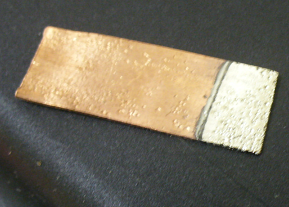 Zn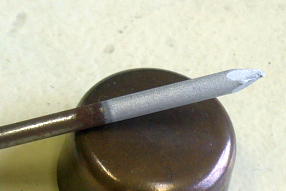 